Publicado en Barcelona el 19/02/2024 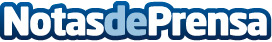 White Star Line optimiza su presencia online con el Kit DigitalGracias a las ayudas europeas, la consultoría de vinos de Raúl Moreno Yagüe ha mejorado su presencia avanzadaDatos de contacto:CarlosOnlinevalles 937685249Nota de prensa publicada en: https://www.notasdeprensa.es/white-star-line-optimiza-su-presencia-online_1 Categorias: Nacional Marketing Cataluña Digital http://www.notasdeprensa.es